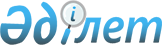 Об утверждении формы заключительного отчета финансового управляющегоПриказ Заместителя Премьер-Министра - Министра финансов Республики Казахстан от 28 февраля 2023 года № 222. Зарегистрирован в Министерстве юстиции Республики Казахстан 28 февраля 2023 года № 31980       В соответствии с подпунктом 5) статьи 9 Закона Республики Казахстан "О восстановлении платежеспособности и банкротстве граждан Республики Казахстан", ПРИКАЗЫВАЮ:       1. Утвердить прилагаемую форму заключительного отчета финансового управляющего.      2. Комитету государственных доходов Министерства финансов Республики Казахстан в установленном законодательством Республики Казахстан порядке обеспечить:      1) государственную регистрацию настоящего приказа в Министерстве юстиции Республики Казахстан;      2) размещение настоящего приказа на интернет-ресурсе Министерства финансов Республики Казахстан;      3) в течение десяти рабочих дней после государственной регистрации настоящего приказа в Министерстве юстиции Республики Казахстан представление в Департамент юридической службы Министерства финансов Республики Казахстан сведений об исполнении мероприятий, предусмотренных подпунктами 1) и 2) настоящего пункта.      3. Настоящий приказ вводится в действие по истечении десяти календарных дней после дня его первого официального опубликования. Заключительный отчет финансового управляющего      _________________                                          _____________________      (дата составления)                                          (место составления) 1. Общие сведения о должнике      1.1. Сведения о должнике:      1.2. Сведения о движении денег на банковских счетах должника (тенге):      1.3. Сведения об участии должника в юридических лицах (учредительства):      1.4. Сведения о финансовом управляющем:      2. Сведения об организационно-правовых мероприятиях      2.1. Определение суда о возбуждении производства по делу о банкротствеот "___" ______________ 20 ___ года.      2.2. Объявление о возбуждении производства по делу о банкротстве и порядкезаявления требований кредиторами, размещенное на интернет-ресурсеуполномоченного органа "___" ____________ 20 ___ года.      2.3. Решение суда о применении процедуры судебного банкротстваот "___" _____________ 20___года, вступившее в законную силу"___" _____________ 20 ___ года.      2.4. Объявление о применении процедуры судебного банкротства, размещенноена интернет-ресурсе уполномоченного органа от "___" _______ 20___ года № ___.      3. Реестр требований кредиторов      3.1. Общая кредиторская задолженность на дату проведения процедуры судебногобанкротства _______________ тенге, в том числе:_______________ тенге – по требованиям о возмещении вреда, причиненного жизнии здоровью, а также о взыскании алиментов;_______________ тенге – по требованиям о взыскании задолженностей по налогами таможенным платежам, другим обязательным платежам в бюджет, а также инымплатежам в бюджет, взысканных по решению суда;_______________ тенге – по требованиям, в рамках исполнения гражданско-правовыхи иных обязательств, в том числе обеспеченные залогом имущества;_______________ тенге – по требованиям о возмещении убытков и взысканиинеустоек (штрафов, пени);_______________ тенге – по требованиям кредиторов, заявленных позжеустановленного частью первой пункта 2 статьи 27 Закона Республики Казахстан"О восстановлении платежеспособности и банкротстве гражданРеспублики Казахстан" (далее – Закон) срока.      3.2. Итоги рассмотрения заявлений и требований кредиторов, проверка достоверностиначисления задолженностей кредиторов, финансовой и налоговой отчетностей,взаимосверка с кредиторами:      Продолжение таблицы      3.3. Реестр требований кредиторов направлен финансовым управляющимв территориальные органы уполномоченного органа "___" _________ 20___года.Реестр требований кредиторов размещен на интернет-ресурсе уполномоченногооргана "___" __________ 20__ года.      4. Инвентаризация, оценка имущества (активов), формирование имущественной массы      4.1. Акт приема-передачи правоустанавливающих документов на имуществобанкрота, материальных и иных ценностей, принадлежащих банкроту, переданныхфинансовому управляющему, от "__" __________ 20___года*.      4.2. Инвентаризация имущественной массы должника проведена согласно актуинвентаризации имущества "__" __________ 20___года № ____*.      4.3. Сведения об оценке имущества должника:      4.4. Сведения о передаче залогового имущества залоговым кредиторамв счет удовлетворения их требований:      5. Продажа имущественной массы      5.1. Информация о проведении электронных аукционов/прямых торгов, размещениина интернет-ресурсе уполномоченного органа:1) "___" __________ 20__ года*____________________________;2) "___" __________ 20__ года*____________________________;3) "___" __________ 20__ года*____________________________;4) "___" __________ 20__ года*____________________________;5) "___" __________ 20__ года*____________________________.      5.2. Информация о реализации имущественной массы методом прямых продаж*:      6. Выявление сделок, совершенных должником при обстоятельствах, указанныхв статье 14 Закона, за период в течение трех лет, предшествовавших введениюпроцедуры банкротства      6.1. Наличие судебных решений о возврате имущества в имущественную массу*:      Продолжение таблицы      7. Информация о наличии (отсутствии) признаков преднамеренного банкротстваи действий, повлекших неплатежеспособность (несостоятельность) должника,а также о принятых мерах      7.1. Направление материалов в административный суд*:      8. Заключительное положение      8.1. Сведения о погашении кредиторской задолженности*:      Отчет составлен на ___ листах, пронумерован и прошнурован на ________ страницах.Приложение: на _____________ листах.Финансовый управляющий ___________________________ ___________(Ф.И.О. (при его наличии) (подпись)Должник __________________________________________ ____________(Ф.И.О. (при его наличии) (подпись)* Прилагается полный список документов и кредиторов, чьи требованияудовлетворены (с указанием суммы, формы и даты погашения кредиторскойзадолженности) и не удовлетворены.© 2012. РГП на ПХВ «Институт законодательства и правовой информации Республики Казахстан» Министерства юстиции Республики Казахстан      Заместитель Премьер-Министра- Министр финансовРеспублики Казахстан      Заместитель Премьер-Министра- Министр финансовРеспублики КазахстанЕ. ЖамаубаевУтверждена приказом
Заместителя Премьер-Министра
- Министра финансов
Республики Казахстан
от 28 февраля 2023 года № 222Утверждена приказом
Заместителя Премьер-Министра
- Министра финансов
Республики Казахстан
от 28 февраля 2023 года № 222ФормаФормаФамилия, Имя, Отчество(далее – Ф.И.О. (при его наличии)Индивидуальный идентификационный номер(далее – ИИН)Адрес пропискиФактическое место проживания/адрес1234 № Наименование банкаГод открытия/закрытия банковского счета№ банковского счетаостаток на момент подачи заявления о применения судебного банкротстваСведения о деньгах на банковском счете, имевшихся в течение 3 (трех) лет до применения судебного банкротстваСведения о деньгах на банковском счете, имевшихся в течение 3 (трех) лет до применения судебного банкротстваСведения о деньгах на банковском счете, имевшихся в течение 3 (трех) лет до применения судебного банкротстваСведения о деньгах на банковском счете, имевшихся в течение 3 (трех) лет до применения судебного банкротстваСведения о деньгах на банковском счете, имевшихся в течение 3 (трех) лет до применения судебного банкротстваСведения о деньгах на банковском счете, имевшихся в течение 3 (трех) лет до применения судебного банкротства № Наименование банкаГод открытия/закрытия банковского счета№ банковского счетаостаток на момент подачи заявления о применения судебного банкротствапоступленияпоступленияпоступленияперевода, совершенного должникомперевода, совершенного должникомперевода, совершенного должником № Наименование банкаГод открытия/закрытия банковского счета№ банковского счетаостаток на момент подачи заявления о применения судебного банкротствасумма№ и дата платежного документадальнейшее использование денег должникомсуммаФ.И.О. (при его наличии) лица, получившего деньги№ и дата платежного документа12345678910 № Наименование юридического лица (учредительства)Бизнес-идентификационный номер кредитора (далее - БИН)Доля и сумма участия (процент, тысяч тенге)Период участияЮридический адрес/телефонПримечание1234567 № Ф.И.О. (при его наличии) финансового управляющегоПриказ о назначенииПриказ о назначенииПриказ об отстраненииПриказ об отстраненииПриказ об отстраненииПримечание № Ф.И.О. (при его наличии) финансового управляющего№дата№датаоснованиеПримечание12345678 № КредиторДата подачи требования (заявления)Сумма задолженности (тенге)Основания возникновения задолженностиРезультат урегулирования/взыскания задолженностиРешение финансового управляющегоРешение финансового управляющегоРешение финансового управляющегоРешение финансового управляющегоРешение суда в случае обжалования № КредиторДата подачи требования (заявления)Сумма задолженности (тенге)Основания возникновения задолженностиРезультат урегулирования/взыскания задолженностидата уведомления кредитораобоснованная сумма (тенге)необоснованная сумма (тенге)основание принятия решенияРешение суда в случае обжалования1234567891011Сведения о внесении изменений в реестр требований кредиторов (содержание изменений)Сведения о внесении изменений в реестр требований кредиторов (содержание изменений)Сведения о внесении изменений в реестр требований кредиторов (содержание изменений)Сведения о внесении изменений в реестр требований кредиторов (содержание изменений)Сведения о внесении изменений в реестр требований кредиторов (содержание изменений)Сведения о внесении изменений в реестр требований кредиторов (содержание изменений)Сведения о внесении изменений в реестр требований кредиторов (содержание изменений)Сведения о внесении изменений в реестр требований кредиторов (содержание изменений)Сведения о внесении изменений в реестр требований кредиторов (содержание изменений)Всего признанная сумма (тенге)Примечаниедата подачи требования (заявления)сумма задолженности (тенге)основания возникновения задолженностирезультат урегулирования/взыскания задолженностирешение финансового управляющегорешение финансового управляющегорешение финансового управляющегорешение финансового управляющегорешение суда в случае обжалованияВсего признанная сумма (тенге)Примечаниедата подачи требования (заявления)сумма задолженности (тенге)основания возникновения задолженностирезультат урегулирования/взыскания задолженностидата уведомления кредитораобоснованная сумма (тенге)необоснованная сумма (тенге)основание принятия решениярешение суда в случае обжалованияВсего признанная сумма (тенге)Примечание1213141516171819202122 № Наименование оценщикаИИН/ БИН кредитораДоговор об оценке (номер и дата)Дата и номер отчета об оценкеРезультаты оценки (наименование, стоимость имущества согласно отчету об оценке, тенге)*Стоимость услуги по оценке имущества (тенге)Примечание12345678 № Наименование имуществаОценочная стоимость имущества (тенге)Наименование залогового кредитораСумма требования залогового кредитора (тенге)Дата передачи имуществаВыплаченная сумма административных расходов, связанных с оценкой и содержанием заложенного имуществаПримечание12345678 № Наименование имуществаХарактеристика имущества (объем, количество, штук)Оценочная стоимость (тенге)Реквизиты покупателяРеквизиты покупателяСведения о заключенном с покупателем договореСведения о заключенном с покупателем договореСведения о заключенном с покупателем договореСведения о фактической оплатеСведения о фактической оплатеСведения о фактической оплатеПримечание № Наименование имуществаХарактеристика имущества (объем, количество, штук)Оценочная стоимость (тенге)наименование/ Ф.И.О. (при его наличии)БИН /ИИН№датасумма (тенге)№ платежного документадата платежного документафактически выплаченная сумма (тенге)Примечание12345678910111213 № Сведения о договореСведения о договореСведения о договореСведения о договореПринятые меры по возврату имуществаПринятые меры по возврату имущества № номердатапредметсумма (тенге)сведения о направлении финансовым управляющим претензий/ исков в суд (дата и номер)дата и номер судебного акта, наименование суда1234567Принятые меры по возврату имуществаПринятые меры по возврату имуществаДата фактического возврата имуществаРыночная стоимость имущества, на которое обращено взыскание (тенге)Примечаниекраткое содержание судебного акта по результатам рассмотрения искового заявления, ссылка на нормативный правовой актсведения об обжаловании (опротестовании) решения судаДата фактического возврата имуществаРыночная стоимость имущества, на которое обращено взыскание (тенге)Примечание89101112Номер и дата направления заключения в административный судМеры (решения), принятые административным судомМеры (решения), принятые административным судомМеры (решения), принятые административным судомМеры (решения), принятые административным судомМеры (решения), принятые административным судомМеры (решения), принятые административным судомНомер и дата направления заключения в административный судудовлетвореноудовлетвореноотказаноотказанооставлено без рассмотренияоставлено без рассмотренияНомер и дата направления заключения в административный суддатаоснование (указать статью)датаоснование (указать статью)датаоснование (указать статью)1234567№ОчередностьСумма требований (тысяч тенге)Сумма требований (тысяч тенге)Сумма требований (тысяч тенге)Процент обоснованных требований кредиторовНеобоснованные требования кредиторовПримечание№Очередностьзаявленные требования кредиторов согласно рееструудовлетворенные требования кредиторовудовлетворенные требования кредиторовПроцент обоснованных требований кредиторовНеобоснованные требования кредиторовПримечание№Очередностьзаявленные требования кредиторов согласно рееструв денежной формев натуральной формеПроцент обоснованных требований кредиторовНеобоснованные требования кредиторовПримечание1234567811 очередь22 очередь33 очередь44 очередь55 очередь6Итого